Рассмотрено и утвержденона заседании УМСот 19 ноября 2020г. № 3Председатель УМС_________ Дуйсенгулова Н.С.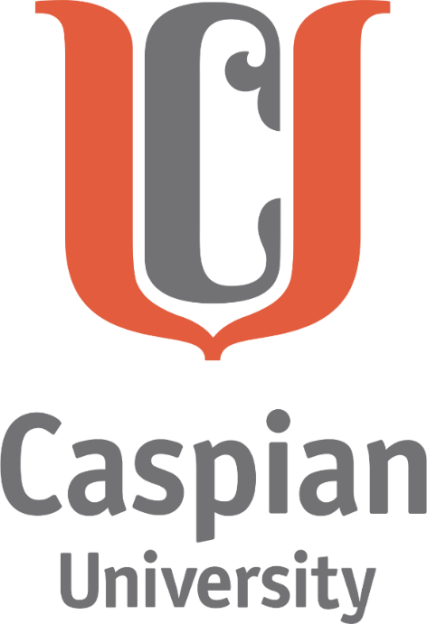 ПРОГРАММА КОМПЛЕКСНОГОГОСУДАРСТВЕННОГО ЭКЗАМЕНА БАКАЛАВРИАТАПО НАПРАВЛЕНИЮ ПОДГОТОВКИДЛЯ СПЕЦИАЛЬНОСТИ: 5В050800 «Учет и аудит», 6В04111 «Учет и аудит»	Алматы, 2020г.Программа комплексного государственного экзамена рассматривается и утверждается на заседании Учебно-методического совета для обучающихся бакалавриата с бессрочным сроком действия. Ежегодно программа комплексного государственного экзамена не требует утверждения, но если по содержанию или структуре произошли изменения или обновления, то только в этом случае необходимо переутвердить через заседание УМС.Составители:КОМПЛЕКСНЫЙ ГОСУДАРСТВЕННЫЙ ЭКЗАМЕН 11. Асанова Жулдыз Алхановна - м.э.н., сеньор лектор;2. Зайнулла Жулдыз - м.э.н., сеньор-лектор3. Серикбаева Сауле Габитовна - к.э.н., ассоц.профессорКОМПЛЕКСНЫЙ ГОСУДАРСТВЕННЫЙ ЭКЗАМЕН 21. Зайнулла Жулдыз - м.э.н., сеньор-лектор2. Нургалиева Алия Мияжеденовна - к.э.н., PhD, ассоц.профессор3. Серикбаева Сауле Габитовна - к.э.н., ассоц.профессор4. Нурмагамбетова Ажар Зейнуллаевна - к.э.н., ассоц.профессорОбсужденона заседании направления подготовки «Учет и аудит»«_____» _____________ 2020г., протокол № ___Декан ВШЭУСОДЕРЖАНИЕ:КОМПЛЕКСНЫЙ ГОСУДАРСТВЕННЫЙ ЭКЗАМЕН № 1        Предназначается для обучающихся выпускных курсов на базе среднего образования (очной формы), на базе технического и профессионального образования (очной, заочной и очно-дистанционной формы), на базе высшего образования (заочной и очно-дистанционной формы). Программа составлена из двух дисциплин базового компонента и двух дисциплин профилирующего компонента.1.  Экономический анализПРЕДИСЛОВИЕДисциплина «Экономический анализ» направлен на расширение и углубление знаний в области анализа эффективности производства, конкурентоспособности товаров и услуг, эффективности управления производством, финансовой устойчивости, платежеспособности и ликвидности предприятий и принятия оптимальных управленческих решений.Пререквизиты: «Статистика», «Теория экономического анализа», «Бухгалтерский учет». Постреквизиты: «Финансовый учет -1», «Финансовый менеджмент», «Аудит».Знать: - особенности методики экономического анализа, основные экономические показатели, перспективы развития экономики и понимать значение экономических знаний в профессиональной деятельности;Уметь:осуществлять аналитическую работу при оценке финансово-хозяйственной деятельности предприятий и формулировать на этой основе заключения; проводить оценку финансовой устойчивости, ликвидности, платежеспособности, затратоемкости, доходности предприятий на основе данных финансовой отчетности;.Овладеть навыками: -принятия оптимальных управленческих решений по совершенствованию деятельности предприятия. Компетенции обучающегося, формируемые в результате освоения дисциплины-способность использовать основы экономических знаний в различных сферах деятельности;-способность осуществлять сбор, анализ и обработку данных, необходимых для решения профессиональных задач; способность выбрать инструментальные средства для обработки экономических данных в соответствии с поставленной задачей, проанализировать результаты расчетов и обосновать полученные выводы;способность собрать и проанализировать исходные данные, необходимые для расчета экономических и социально-экономических показателей, характеризующих деятельность хозяйствующих субъектов;способность на основе типовых методик и действующей нормативно-правовой базы рассчитать экономические и социально-экономические показатели, характеризующие деятельность хозяйствующих субъектов.ЗАДАЧИ КУРСА- дать теоретические знания в области анализа и диагностики деятельности предприятия; - сформировать практические навыки выполнения расчетов по анализу и диагностике финансово-хозяйственной деятельности предприятия; - научить делать грамотные выводы по результатам выполненных расчетов;- представление о современных системах производственного учета: стандарт-кост, нормативный учет затрат, директ-кост и особенностях их применения на предприятиях различных отраслей народного хозяйства.Тема 1. Сущность, задачи и методика экономического анализаТема 2. Методика проведения экономического анализаТема 3. Анализ результатов деятельности предприятияТема 4. Анализ состояния и использования основных средств предприятияТема 5. Анализ использования материальных ресурсов и состояния их запасовТема 6. Анализ использования трудовых ресурсов предприятияТема 7. Анализ себестоимости продукцииТема 8. Оценка эффективности деятельности предприятияПЕРЕЧЕНЬ ЭКЗАМЕНАЦИОННЫХ ВОПРОСОВПредмет, содержание и задачи экономического анализа.Виды экономического анализа.Методика комплексного экономического анализа.Система показателей экономического анализа.Функционально-стоимостной анализ (задачи и принципы).Этапы функционально-стоимостного анализа.Факторный анализ (типы, задачи, классификация факторов).Сущность и классификация хозяйственных резервов в экономическом анализе.Методика подсчета резервов в экономическом анализе.Методы детерминированной сравнительной комплексной оценки.Организация и информационное обеспечение экономического анализа.Анализ производства и реализации продукции.Анализ структуры и качества продукции.Анализ технического уровня развития предприятия.Анализ использования оборудования и производственной мощности предприятия.Анализ эффективности использования основных фондов.Анализ обеспеченности предприятия трудовыми ресурсами.Анализ производительности труда.Анализ фонда заработной платы.Анализ выполнения плана материально-технического снабжения и обеспеченностиматериальными ресурсами.Факторный анализ материалоемкости продукции.Анализ прямых трудовых затрат.Анализ прямых материальных затрат.Анализ косвенных затрат. Резервы снижения себестоимости продукции.Анализ прибыли предприятия.Анализ рентабельности.Анализ эффективности распределения и использования прибыли.Анализ ликвидности и платежеспособности предприятия.Анализ финансовой устойчивости предприятия. Типы финансовой устойчивости.Комплексная оценка финансового состояния предприятия.Основная литература1. Савицкая Г. В. Экономический анализ [Электронный ресурс] : учебник / Г. В. Савицкая. –14-e изд., перераб. и доп. – Москва : ИНФРА-М, 2014. – 649 с. – (Высшее образование:Бакалавриат). – ISBN 978-5-16-006502-1. – Режим доступа:http://znanium.com/go.php?id=415486. (ЭР)2. Любушин Н. П. Экономический анализ [Текст] : учебник для вузов / Н. П. Любушин. – 3-е изд., перераб. и доп. – Москва : Юнити, 2013. – 575 с. : ил. – (Золотой фонд российских учебников). – Библиогр.: с. 568-570. – Прил.: с. 541-567. – Рек. МО. – Рек. УМЦ. – В пер. – ISBN 978-5-238-01745-7. (10)3. Анущенкова К. А. Финансово-экономический анализ [Текст] : учебно-практическое пособие / К. А. Анущенкова, В. Ю. Анущенкова. – [2-е изд.]. – Москва : ИТК "Дашков и К' ", 2012. – 404 с. : ил. – Библиогр.: с. 402-403. – В пер. – ISBN 978-5-394-01649-3. (10)4. Комплексный экономический анализ [Электронный ресурс] : учебное пособие / [С. И. Жминько и др.]. – Москва : Форум, 2011. – 368 с. – (Высшее образование). – ISBN 978-5-91134-540-2. – Режим доступа: http://znanium.com/go.php?id=230071. (ЭР)Дополнительная литература1. Климова Н. В. Экономический анализ [Текст] : теория, задачи, тесты, деловые игры : учебное пособие / Н. В. Климова. – Москва : Вузовский учебник, 2010. – 287 с. : ил. – Библиогр.: с 267-268. – Прил.: с. 269-281. – Рек. УМО. – В пер. – ISBN 978-5-9558-0073-8. (19)2. Комплексный экономический анализ предприятия [Текст] : учебник для вузов / [В. П. Курносова и др.] ; под ред. Н. В. Войтоловского, И. И. Мазуровой, А. П. Калининой. – СанктПетербург : Питер, 2010. – 576 с. : ил. – (Учебник для вузов). – Библиогр.: с. 557-559. – Прил.: с.560-569. – В пер. – ISBN 978-5-91180-464-0. (52)3. Маркин Ю. П. Экономический анализ [Текст] : учебное пособие для вузов / Ю. П. Маркин. – 2-е изд., стер. – Москва : Омега-Л, 2010. – 450 с. : ил., табл. – (Высшее экономическое образование). – Библиогр.: с. 450. – Гриф УМО. – В пер. – ISBN 978-5-370-01299-0. (36)4. Экономический анализ: Основы теории. Комплексный анализ хозяйственной деятельности организации [Текст] : учебник / под ред. Н. В. Войтоловского, А. П. Калининой, И. И. Мазуровой ; СПбГУЭФ. – 3-е изд., перераб. и доп. – Москва : Юрайт, 2010. – 507 с. – (Университеты России). – Библиогр. в конце гл. – Рек. УМО. – В пер. – ISBN 978-5-9916-0193- ISBN 978-5-9692-0559-8. (50)5. Лысенко Д. В. Комплексный экономический анализ хозяйственной деятельности[Электронный ресурс] : учебник для вузов. – Москва : ИНФРА-М, 2013. – 320 с. – ISBN 978-5- 16-003127-9. – Режим доступа: http://znanium.com/go.php?id=407438. (ЭР)Программное обеспечение и Интернет-ресурсы:http://www.worldbank.org Всемирный банкhttp://www.imf.org Международный валютный фондhttp://www.nber.org Национальное бюро экономических исследований (США)http://www.cepa.newschool.edu/het Web-сайт по истории экономической мысли2.   МСФОПРЕДИСЛОВИЕДисциплина  «МСФО» является изучение основного содержания финансовой отчетности по МСФО; – изучение основных методов ведения учета и составления финансовой отчетности по МСФО; – получение практических навыков составления финансовой отчетности. В основе дисциплины лежит нормативно-правовая база составления финансовой отчетности в соответствии с МСФО. Место дисциплины в профессиональной подготовке студента Учебная дисциплина «Практикум международные стандарты финансовой отчетности» относится к вариативной части профессионального цикла и является обязательной дисциплинойПререквизиты: Экономическая теория, Бухгалтерский учет и аудит.Постреквизиты: Управленческий учет.Студенты, изучив дисциплину должныЗнать: принципы двойной записи в бухгалтерском учетеправила ведения бухгалтерского учета в соответствии с международными стандартамиструктуру финансовой отчетности предприятия	Уметь: преобразовывать данные финансовой отчетности предприятии в соответствии с требованиями МСФО; анализировать финансовое состояние предприятий на основе данных форм финансовой отчетности; учитывать инфляцию при проведении финансовых расчетов.	Овладеть навыками: тенденции, определяющие развитие бухгалтерского учета и отчетности;навыками принятия профессиональных решений в процессе выбора оптимальных вариантов методики бухгалтерского учета и составления отчетности; свободно ориентироваться в правилах применения важнейших теоретических положений и принципов МСФО на практике;самостоятельно применять международные стандарты при составлении финансовой отчетностинавыками оформления всех видов отчетов по МСФО и составления пояснительной записки с учетом международных требований по раскрытию информации. Учебное пособие рекомендуется для студентов, аспирантов и преподавателей экономических специальностей вузов, практикующих бухгалтеров и аудиторов, работников финансовых служб организацийСформировать компетенции:способность выполнять необходимые для составления экономических разделов, планов расчеты, обосновывать их и представлять результаты работы в соответствии с принятыми в организации стандартами;  способность на основе типовых методик и действующей нормативно-правовой базы рассчитать экономические и социально-экономические показатели, характеризующие деятельность хозяйствующих субъектов;  владение основными методами, способами и средствами получения, хранения, переработки информации, навыками работы с компьютером как средством управления информацией, навыками работы с информацией в глобальных компьютерных сетях; способность логически верно, аргументированно и ясно строить устную и письменную речь; принципами ведения учета и составления отчетности в соответствии с МСФО.ЗАДАЧИ КУРСАОсновными задачами изучения дисциплины «Практикум по МСФО» являются следующие:составлять аналитические таблицы по отдельным этапам анализарассчитывать денежные потоки прямым и косвенным методом;использовать полученные сведения для принятия управленческих решений;критически оценивать предлагаемые варианты управленческих решений и разработать и обосновать предложения по их совершенствованиюосуществлять документирование хозяйственных операцийТема 1. Концептуальная основа бухгалтерского учета и финансовой отчетности.Тема 2. Представление финансовой отчетности МСФО (IAS) 1.Тема 3. Отчет о движении денежных средств МСФО (IAS) 7.Тема 4. Учет дебиторской задолженности и прочих активов.Тема 5. Учет запасов (МСФО IAS 2).Тема 6. Учет основных средств (МСФО IAS 16).Тема 7. Учет нематериальных активов (МСФО IAS 38).Тема 8. Обесценение активов (МСФО IAS 36)Тема 9. Учет обязательств организацииТема 10. «Выручка по договорам с покупателями» (МСФО (IFRS 15))Тема: 11 Учет капитала и резервовПЕРЕЧЕНЬ ЭКЗАМЕНАЦИОННЫХ ВОПРОСОВПользователи и их информационные потребности. Цель финансовой отчетности. Финансовая отчетность. Основополагающие допущения. Качественные характеристики финансовой отчетности. Элементы финансовой отчетности. Признание элементов финансовой отчетности. Оценка элементов финансовой отчетности. Концепции капитала и поддержания капиталаСостав и структура финансовой отчетности.Достоверное представление и соответствие МСФО.Взаимозачет статей отчетности. Идентификация финансовой отчетности. Бухгалтерский баланс. Отчет о прибылях и убытках. Отчет об изменениях в собственном капитале.Раскрытие информации об учетной политике.Состав и структура финансовой отчетности.Достоверное представление и соответствие МСФО.Взаимозачет статей отчетности. Идентификация финансовой отчетности.Бухгалтерский баланс. Отчет о прибылях и убытках. Отчет об изменениях в собственном капитале.Раскрытие информации об учетной политике.Определение и классификация запасов. Оценка запасов по себестоимости. Методы оценки себестоимости запасов. Оценка товарно-материальных запасов по чистой стоимости реализации.Раскрытия в финансовой отчетности Структура и оценка долгосрочных активов.  Основные средства (МФСО (IAS) 16). Характеристика и оценка основных средств. Поступление основных средств: приобретение, обмен, бесплатно полученные. Компонентный учет основных средств. Амортизация основных средств. ПЕРЕЧЕНЬ ЛИТЕРАТУРЫ И ИСТОЧНИКОВОсновная литератураСапожникова Н.Г.    Бухгалтерский финансовый учет: Учеб, пособие для вузов / Сапожникова Н.Г.- М.:  Кнорус, 2014. - 376 с.*Финансовый учет 1. Учебное пособие с практическими заданиями, разработанное по программе САР на основе МСФО, 2007 АПБДУз.3.           Тулешова Г.К. «Финансовый учет в соответствии с международными стандартами» (часть 1, 2) Алматы, 2013 г., 2015г.Дополнительная литератураМиржакыпова С. Т., Аппакова Г. Н. и др. Основы бухгалтерского учета по МСФО. - Алматы: Экономика, 2012 г.Международные стандарты финансовой отчетности. М.: Аскери-АССА, 2015. – 1100 с.Диплом по международной финансовой отчетности (ДипИФР) // http://dipifr-academy.ruACCA Approved Study Text 2015 Paper F7 Financial Reporting Study Text for exams up to June 2015Акопьянц Е.В.  Промежуточный финансовый учет: Курс лекций / Акопьянц Е.В.- Алматы: КОУ, 2014.- 64 с.*Баймуханова С.Б.  Финансовый учет: Учеб.пособие / Баймуханова С.Б.- Алматы: Экономика, 2012.- 272 с.*Кагазбаева Г.М. Продвинутый финансовый учет: Курс лекций / Кагазбаева Г.М.- Алматы: КОУ, 2013.- 140 с.*3.ФИНАНСОВЫЙ УЧЕТ 1ПРЕДИСЛОВИЕДисциплина «Финансовый учет 1» рассматривает и изучает фундаментальные темы, способствующие выработке профессионального мышления. Изучая курс, студент получает ответ не только на вопрос, как действовать, а также почему это необходимо. Студент учится построению, разработке и прочтению бухгалтерской информации. Причины, обосновывающие развитие бухгалтерских концепций и принципов, глубоко изучаются на протяжении всего курса. За основу берутся знания, полученные при изучении бухгалтерского учета и на их базе строятся дополнительные темы. Пререквизиты: «Экономическая теория», «Бухгалтерский учет и аудит», «Управленческий учет»Постреквизиты: «Налоговый контроль»Студенты, изучив дисциплину «Финансовый учет 1»должны Знать: общепринятые правила представления в финансовой отчетности и оценки активов, обязательств, капитала, доходов и расходов в организациях;- Международные стандарты финансовой отчетности;-системы подготовки и представления финансовой отчетности;	 Уметь: использовать систему знаний о принципах бухгалтерского финансового учета для анализа финансовой отчетности;-читать финансовую отчетность, составленную в соответствии с МСФО;-разрабатывать и предъявлять аргументацию по изучаемой дисциплине;-собирать и интерпретировать информацию, относящуюся к предмету изучения;-представлять информацию, идеи, проблемы и их решения в области МСФО.Овладеть навыками: продвинутого уровня работы с финансовой отчётности с элементами, требующими глубоких знаний в сфере МСФО;-	отражения в учете и отчетности хозяйственных операций фактов и событий хозяйственной деятельности в соответствии с МСФО- развитыми навыками, необходимыми для обучения на следующем уровне с высокой степенью автономии;Сформировать компетенции: развитыми навыками, необходимыми для обучения на следующем уровне с высокой степенью автономииЗАДАЧИ КУРСАЗадачи изучения данной дисциплины заключаются в рассмотрении на протяжении курса фундаментальных тем, предусматривающих изучение международных стандартов финансовой отчетности, в том числе учета краткосрочных активов, таких как  денежные средства и дебиторская задолженность, запасы, учета подоходного налога, капитала и резервов, консолидацию финансовой отчетности, влияние изменения валютных курсов.  Тема1. Учет денежных средств и их эквивалентовТема2. Временная стоимость денегТема3. Учет дебиторской задолженности и прочих активовТема4.Учет запасов (МСФО IAS 2)Тема 5.Учет основных средств (МСФО IAS 16)Тема6.Учет нематериальных активов (МСФО IAS 38)Тема 7.Обесценение активов (МСФО IAS 36)Тема8. Учет обязательств организацииТема9. Выручка, признание доходов и расходов (МСФО IAS 18)Тема 10.Учет капитала и резервовТема11.Представление финансовой отчетности (МСФО 1)ПЕРЕЧЕНЬ ЭКЗАМЕНАЦИОННЫХ ВОПРОСОВУчет краткосрочной задолженности по оплате труда (МСФО 19). Учет прочих обязательств: авансов полученных; доходов будущих периодов; обязательств группы на выбытие; прочих обязательств.Критерии признания выручки (МСФО 18). Идентификация сделки. Признание выручки от продажи товаров; от предоставления услуг; в виде процентов; лицензионных платежей и дивидендов. Учет доходов от реализации продукции и оказания услуг. Учет доходов от финансирования. Учет прочих доходов.Учет себестоимости реализованной продукции и оказанных услуг. Учет расходов периода. Учет прочих расходов. Признание итогового дохода или убытка; закрывающие проводки; учет расходов по корпоративному подоходному налогу.Первоначальное признание выпущенных финансовых инструментов (МСФО 32 и 39). Деление на собственный и заемный капитал.Учет уставного капитала: выпущенного акционерного капитала; вкладов и паев. Учет неоплаченного капитала. Выкупленные собственные долевые инструменты. Учет эмиссионного дохода.Учет резервов организации: резервного капитала, резервов на переоценку активов; резервов на пересчет иностранной валюты и прочих резервов.Нераспределенная прибыль отчетного и прошлого периода. Отражение непокрытого убытка в учете и финансовой отчетности.Назначение финансовой отчетности. Существенность и агрегирование в финансовой отчетности. Взаимозачет статей баланса.Представление отчета о финансовом положении (бухгалтерского баланса). Минимальные требования к представлению статей баланса.Минимальные требования к отчету о совокупной прибыли (отчета о прибылях и убытках).Две формы отчета о прибылях и убытках: по характеру затрат и по функции затрат. Прочая совокупная прибыль.Структура отчета об изменениях в капитале.Представление отчета о движении денежных средств. Потоки от операционной, инвестиционной и финансовой деятельности. Методы составления отчета о движении денежных средств: прямой и косвенный.Раскрытие информации в пояснительной записке. Понятие и структура учетной политики. События после окончания отчетного периода: корректирующие и не корректирующие.Основная литератураФинансовый учет 1. Учебное пособие с практическими заданиями, разработанное по программе САР на основе МСФО, 2015г АПБДУз.Кеулимжаев К.К и др. «Финансовый учет» Алматы, 2013 г.Тулешова Г.К. «Финансовый учет в соответствии с международными стандартами» (часть 1, 2) Алматы, 2013 г.Миржакыпова С. Т., Аппакова Г. Н. и др. Основы бухгалтерского учета по МСФО. - Алматы: Экономика, 2014 г.Международные стандарты финансовой отчетности. М.: Аскери-АССА, 2015. – 1100 с.Диплом по международной финансовой отчетности (ДипИФР) // http://dipifr-academy.ruACCA Approved Study Text 2015 Paper F7 Financial Reporting Study Text for exams up to June 2015Акопьянц Е.В.  Промежуточный финансовый учет: Курс лекций / Акопьянц Е.В.- Алматы: КОУ, 2014.- 64 с.*Баймуханова С.Б.  Финансовый учет: Учеб. пособие / Баймуханова С.Б.- Алматы: Экономика, 2015.- 272 с.*Кагазбаева Г.М. Продвинутый финансовый учет: Курс лекций / Кагазбаева Г.М.- Алматы: КОУ, 2014.- 140 с.*Финансовый учет в соответствии с международными стандартами финансовой отчетности: Метод. указ. к срс Сост. Ш.Р. Карбетова.- Алматы: КОУ, 2012.- 24 с.*Финансовый учет в соответствии с Международными  стандартами финансовой отчетности: Курс лекций / Сост. Ш.Р. Карбетова.- Алматы: КОУ, 2013.- 88 с.*Финансовый учет в соответствии с Международными  стандартами финансовой отчетности: Метод. указ. к практ. занятиям / Сост. Ш.Р. Карбетова.- Алматы: КОУ, 2013.- 44 с.*Финансовый учет 1: Метод. указ. по подготовке курсовой работы / Сост.: О.М. Карибжанов.- Алматы: НИЦ КОУ, 2014.- 20 с.*Мощенко Н.П. Международные стандарты учета и финансовой отчетности: Пособие по курсу / Мощенко  Н.П.- М.: Финансы и статистика, 2012.- 272с.*Международные стандарты финансовой отчетности [Электронный ресурс] : тексты МСФО официально действующие в ЕС с 31 января 2014 года. - М. :Аскери-АССА, 2006. - 1 эл. опт. диск (CD-ROM)*МСФО (IFRS) 7 «Финансовые инструменты: раскрытие информации» [Электронный ресурс] «Эрнст энд Янг» 2015* -40с.Ремизова Е.Ю., Султанова Г.С. Подготовка к переходу на МСФО: что необходимо знать главному бухгалтеру[Электронный ресурс]. – Система ГАРАНТ, 2014. – 70с.*.Досманбетова М.С. Оценка эффективности инвестиций в интеллектуальный капитал организации // Вестник Национальной академии наук Республики Казахстан. -  Алматы,  2014. -  № 1. - С.97-101. Досманбетова М.С. Особенности формирования интеллектуального капитала в организации // Вестник КазНУ. Серия экономическая. - 2014. - №1(101). - С.65-73. Досманбетова М.С. Оценка стоимости интеллектуального капитала казахстанских промышленных компаний  // Известие Национальной академии наук Республики Казахстан. -  Алматы, 2014. - № 2. - С.25-29. Досманбетова М.С. Интеллектуальный капитал организации: теория, методика, практика. Монография. - Алматы, 2014. - 156 с. Досманбетова М.С. Оценка интеллектуального капитала казахстанских предприятий на основе монитора нематериальных активов К.-Э.Свейби // Известие Национальной академии наук Республики Казахстан. -  Алматы, 2015. - № 2. - С.83-90. Dosmanbetova M.S. The Technique for Assessment of Intellectual Capital of Kazakhstan Organizations // Proceedings of the 7th European Conference on Intellectual Capital Hosted by Technical University of Cartagena Spain. -  9-10 April 2015. -  80-88р. DosmanbetovaM.S.. Formation and Development of Knowledge-based Economy in the Republic of Kazakhstan // 16th Ebes conference – Istanbul proceeding CD. -  Istanbul, Turkey, May 27-29, 2015 - Р. 175-182.Нормативно-правовая базаНалоговый кодекс РК о налогах и других обязательных платежах в бюджет от 10.12.2008 г. № 99-IV. Введен в действие Законом РК от 10 декабря 2008 года № 100-IV с 1 января 2014 года, за исключением положений,  для которых Законом установлены иные сроки введения  (с изменениями и дополнениями по состоянию на 29.12.2014 г.) //Ошибка! Недопустимый объект гиперссылки.Гражданский кодекс РК Введен в действие Постановлением Верховного Совета РК 27 декабря 2012 года № 269-XII  (с изменениями и дополнениями по состоянию на 29.12.2014 г.) //http://grossbuh.kz/information/list/id/4.htmlТрудовой кодекс Республики Казахстан (с изменениями и дополнениями по состоянию на 09.02.2014 г.). О введении в действие настоящего Кодекса см. Закон РК от 15 мая 2012 года № 252-III // http://zakon.kzАдминистративный кодекс Республики Казахстан 
Об административных правонарушениях (с изменениями и дополнениями по состоянию на 14.01.2015 г.) //  http://zakon.kzЗакон Республики Казахстан «О бухгалтерском учете и финансовой отчетности», от 28.02.2014 года № 234-Ш ЗРК. (сизменениями и дополнениями по состоянию на 29.12.2014 г.) // http://www.buh.kz/Закон РК О частном предпринимательстве (с изменениями и дополнениями по состоянию на 08.06.2015 г.)Типовой план счетов бухгалтерского учета. Приказ Министра финансов РК от 23.05.2007 года № 185 // http://www.zakon.kz:8080/site_main_news/225157-prikaz-ministra-finansov-respubliki.htmlМетодические рекомендации по применению МСФО // http://www.minfin.kz/index.php?uin=1121139560&lang=rus4. УПРАВЛЕНЧЕСКИЙ УЧЕТ -1.ПРЕДИСЛОВИЕДисциплина  «Управленческий учет -1» является важным элементом финансового учета. В основу дисциплины «Управленческий учет» положен принцип, что существует 3 способа создания учетной информации. Первый из них - это калькуляция затрат, при которой особое внимание уделяется себестоимости производимой продукций, распределению затрат между стоимостью товарно-материальных запасов, что позволяет учитывать как внешние, так и внутренние требования по составлению отчетов, получать оценки стоимости запасов и измерять прибыль.Второй подход -  предоставление релевантных издержек с акцентом на получение информации, помогающей менеджерам принимать обоснованные решения. Третий способ - это учет ответственности и измерение показателей деятельности организаций,  при котором основное внимание уделяется как финансовой, так и  нефинансовой информации.Три указанных метода включают множество общих элементов, они часто накладываются друг на друга и образуют в совокупности единую общую систему управленческого учета, а не три независимых системы.Пререквизиты: Бухгалтерский учет, финансовый учет.Постреквизиты: Финансовый анализ, Управленческий учет -2, Финансовый учет -2.Студенты, изучив дисциплину должныЗнать: взаимосвязь и взаимозависимость методов управленческого учета, уметь их  систематизировать,  определять влияние различных факторов на финансовые показатели, оценивать достигнутые результаты	Уметь: использовать управленческие решения для объективной оценки финансового состояния предприятий (организаций); работать с совокупностью аналитических показателей для оценки ликвидности, финансовой устойчивости, платежеспособности и деловой активности предприятий ( организаций); делать выводы по результатам аналитических исследований, принимать на их основе обоснованные управленческие решения, направленные на реализацию конкретной задачи.	Овладеть навыками: применения методов управленческого учета в компаниях, организациях и фирмах;навыками работы с аналитическими процедурами и методами прогнозирования; использования различных методов чтения управленческой отчётности;формировать бухгалтерские проводки по учёту источников и итогам инвентаризации и финансовых обязательств организацииСформировать компетенции:способность применять соответствующие цифровые технологии, инструменты, базовые методы анализа, теории при решении задач в сфере бухгалтерского учета, расчета налогов, определения затрат на производство, калькулированиясебестоимости и других профессиональных задач в области учета, аудита и анализа;  способность организовать и вести финансовый, управленческий и налоговый учёт, способен оценить эффективность использования ресурсов, активов предприятия и рассчитывать основные экономические показатели, характеризующие финансовое состояние организации;  владение методами анализа и синтеза изучаемых явлений и процессов (ПК-5); способность понимать и применять концепции, методы и процессы контроля, обеспечивающих точность и целостность финансовых данных и сохранности активов организации; способность анализировать и интерпретировать финансовую, бухгалтерскую и иную информацию, содержащуюся в отчетности предприятий различных форм собственности, организаций, ведомств и т.д. и использовать полученные сведения для принятия управленческих решений; способность производить оценку бухгалтерской информации для удовлетворения интересов пользователей.ЗАДАЧИ КУРСАОсновными задачами изучения дисциплины «Управленческий учет - 1» являются следующие:составлять аналитические таблицы по отдельным этапам анализарассчитывать денежные потоки прямым и косвенным методом;использовать полученные сведения для принятия управленческих решений;критически оценивать предлагаемые варианты управленческих решений и разработать и обосновать предложения по их совершенствованиюосуществлять документирование хозяйственных операцийПЕРЕЧЕНЬ ЭКЗАМЕНАЦИОННЫХ ВОПРОСОВРоль управленческого учета в управленческой  деятельности.Сравнительная характеристика систем-управленческого и финансового учета.Учет затрат основного производства: учет материалов, учет затрат на оплату труда и отчислений от оплаты труда, учет и распределение накладных расходов.Учет, инвентаризация и оценка незавершенного производства.Сущность калькулирования. Объекты калькулирования себестоимости, калькуляционные единицы.Методы учета затрат и калькулирования себестоимости продукции.Учет прямых затрат (материальных и затрат на оплату труда)Понятие эквивалентной единицы.Порядок расчета операционной прибыли.Роль управленческого учета в управленческой  деятельности.Калькуляция себестоимости по заказу, контракту.Попроцессный метод калькулирования себестоимости продукции (работ, услуг): его отличительные особенности и сфера применения.Калькулирование затрат методом ФИФО или методом средневзвешенной стоимости.Калькуляция себестоимости с полным распределением затрат (абзорпшен-костинг) и по переменным издержкам.Влияние метода учета затрат на себестоимость, на прибыль и оценку производственных запасов.Отчет о прибылях и убытках при маржинальном подходе и при учете полных затрат.Порядок расчета операционной прибыли.Сравнительный анализ влияния двух методов калькуляции на величину прибыли.Цели калькуляции себестоимости по нормативным затратам.Учет фактических и нормативных затрат.Виды нормативов.Порядок установления индивидуальных нормативов.Учет изменений норм.Система «стандарт-кост» как продолжение нормативного метода учета затрат и калькулированияПонятие совместно производимых и побочных продуктов.Методы распределения комплексных затрат между совместно производимыми продуктамиНедостатки системы распределения комплексных затрат при принятии решений.Учет побочных продуктов.Роль управленческого учета в управленческой  деятельности.Пользователи бухгалтерской информации.ПЕРЕЧЕНЬ ЛИТЕРАТУРЫ И ИСТОЧНИКОВОсновная литератураТайғашинова Қ.Т. Басқару есебі. Оқу құралы/ Алматы: LEM, 2011 ж. – 332 б.А. К Ержанов, Ә. К Айтанаева, Г. Ш Жұманова, М. С. Баянова, Ә. Е. Иматаева Басқару есебі. Оқу құралы/ Алматы: Экономика, 2009 ж. – 304 б.Дополнительная литература1. Назарова В.Л., Жапбарханова М.С., Фурсов Д.А., Фурсова С.Д. Басқару есебі.           Оқулық / Алматы: ЖШС «Экономика баспасы», 2005ж. – 298 б.2. Кеулимжаев К.К., Кудайбергенов Н.А. Производственный и упавленческий учет. Учебное пособие / Алматы: ТОО «Изд. Экономика», 2011г. – 330 с.3. Тайгашинова К. Т. Управленческий учет. Учебное пособие / Алматы: LEM, 2010 г. – 350 с.4. Алданиязов К.Н. Управленческий учет и анализ (электронный ресурс). Учебное пособие – электронная приклодная программа (50,2 Мб)/ Алматы: Нур-пресс, 2008 г.5. Вахрушина М.А. Бухгалтерский управленческий учет. Учебник/ М.:Омега-Л, 2011 г – 570 с.Ресурсы и источникиhttps://uchet.kz,  https://online.zakon.kz.http://bookash.pro/ru/book/183457/finansovyi-analiz-nadezhda-babichevaКОМПЛЕКСНЫЙ ГОСУДАРСТВЕННЫЙ ЭКЗАМЕН № 2         Предназначается для обучающихся выпускных курсов на базе на базе высшего образования (очно-дистанционной формы). Программа составлена из двух дисциплин базового компонента и двух дисциплин профилирующего компонента.1.  ФИНАНСОВЫЙ АНАЛИЗПРЕДИСЛОВИЕДисциплина  «Финансовый анализ» является важным элементом финансового менеджмента. Для обеспечения эффективности деятельности организации в современных условиях руководству необходимо уметь реально оценивать финансовое состояние своей организации, а также финансовое состояние партнеров и конкурентов.Пререквизиты: Экономическая теория, Статистика, Математика в экономике, Банковское дело.Постреквизиты: Финансовый менеджмент, Организация производства, Оценка бизнеса.Студенты, изучив дисциплину должныЗнать: взаимосвязь и взаимозависимость финансовых показателей, уметь их  систематизировать,  определять влияние различных факторов на финансовые показатели, оценивать достигнутые результаты	Уметь: использовать методы финансового анализа для объективной оценки финансового состояния предприятий (организаций); работать с совокупностью аналитических показателей для оценки ликвидности, финансовой устойчивости, платежеспособности и деловой активности предприятий ( организаций); делать выводы по результатам аналитических исследований, принимать на их основе обоснованные управленческие решения, направленные на реализацию конкретной задачи.	Овладеть навыками: собрать и проанализировать исходные данные;самостоятельной работы по анализу и обработке данных; использования различных методов чтения финансовой отчётности;формировать бухгалтерские проводки по учёту источников и итогам инвентаризации и финансовых обязательств организацииСформировать компетенции:способность применять соответствующие цифровые технологии, инструменты, базовые методы анализа, теории при решении задач в сфере бухгалтерского учета, расчета налогов, определения затрат на производство, калькулирования себестоимости и других профессиональных задач в области учета, аудита и анализа;  способность организовать и вести финансовый, управленческий и налоговый учёт, способен оценить эффективность использования ресурсов, активов предприятия и рассчитывать основные экономические показатели, характеризующие финансовое состояние организации;  владение методами анализа и синтеза изучаемых явлений и процессов (ПК-5); способность понимать и применять концепции, методы и процессы контроля, обеспечивающих точность и целостность финансовых данных и сохранности активов организации; способность анализировать и интерпретировать финансовую, бухгалтерскую и иную информацию, содержащуюся в отчетности предприятий различных форм собственности, организаций, ведомств и т.д. и использовать полученные сведения для принятия управленческих решений; способность производить оценку бухгалтерской информации для удовлетворения интересов пользователей.ЗАДАЧИ КУРСАОсновными задачами изучения дисциплины «Финансовый анализ» являются следующие:составлять аналитические таблицы по отдельным этапам анализарассчитывать денежные потоки прямым и косвенным методом;использовать полученные сведения для принятия управленческих решений;критически оценивать предлагаемые варианты управленческих решений и разработать и обосновать предложения по их совершенствованиюосуществлять документирование хозяйственных операцийТема 1. Содержание, предмет и задачи финансового анализа.Тема 2. Методология и методика финансового анализа.Тема 3. Финансовая отчетность организации как информационная база финансового анализа.Тема 4. Анализ динамики состава и структуры активов баланса.Тема 5. Анализ совокупного капитала и его элементов.Тема 6. Анализ ликвидности баланса.Тема 7. Анализ платежеспособности и кредитоспособности организации.Тема 8. Анализ показателей доходности организацииТема 9. Анализ показателей деловой активности организацииТема 10. Анализ показателей эффективности деятельности организацииТема: 11 Промежуточная финансовая отчетностьПЕРЕЧЕНЬ ЭКЗАМЕНАЦИОННЫХ ВОПРОСОВ1. Применение  структурного анализ в оценке финансового состояния предприятия.2. Источники   информационного обеспечения финансового анализа. 3. Факторы, оказывающие влияние на содержание анализа финансовой отчетности. 4. Цели и задачи анализа бухгалтерского баланса. 5. Методика анализа и оценки бухгалтерского баланса. 6. Состав активов и пассивов предприятия и принципы их представления в балансе. 7. Трансформация первичной формы бухгалтерского баланса в аналитический баланс. 8. Взаимосвязь анализа имущественного потенциала предприятия и анализа ликвидности?9. Состав текущих (оборотных)активов.10. Критерий определения степени ликвидности активов11. Перечислить показатели ликвидности.12. Сущность кредитоспособности. 13. Характеристика абсолютных показателей доходности. 14. Факторы, влияющие на доходность организации. 15. Показатели рентабельности   капитала. 16. Показатели   эффективности деятельности организации. 17. Информационная база анализа основных средств.18. Показатели, характеризующие эффективность использования основных средств. 19. Абсолютное и относительное отклонение фонда оплаты труда.20. Показатели эффективности использования материальных ресурсов. 21. Критерий определения степени ликвидности активов22. Суть коэффициент долгосрочного привлечения заемных средств23. Взаимосвязь анализа имущественного потенциала предприятия и анализа ликвидности24. Характеристика платежеспособности предприятия25. Показатели, характеризующие эффективность использования основных средств26. Анализ активов предприятия27. Цель и задачи финансового анализа28. Метод временного (горизонтального) анализа29. Классификационные признаки группировки денежных потоков30. Анализ состава и структуры пассивов предприятияПЕРЕЧЕНЬ ЛИТЕРАТУРЫ И ИСТОЧНИКОВОсновная литератураДюсембаев К.Ш. Анализ финансовой отчетности: Учебное пособие – Алматы: Экономика, 2009.Дюсембаев К.Ш. Аудит и анализ в системе управления финансами (теория и методология) – Алматы: Экономика, 2000 – 293сДополнительная литератураЖуйриков С.Р., Раимов С.Р., Танирбергенова Г.Б. Финансовый анализ предприятия. Учебник- Алматы: ААЭиС, 2003 - 223с Ефимова О.В. Анализ финансовой отчетности М.: ПБОЮЛ,  2009Анализ финансовой отчетности : учебник / ред.: М. А. Вахрушина, Н. С. Пласкова. - М.: Вузовский учебник, 2008. - 367 с. Жарылгасова, Б. Т. Анализ финансовой отчетности: учебник. - 2-е изд., испр. и доп. - М. : КНОРУС, 2008. - 304 сРесурсы и источникиhttps://vse-ychebniki.ru/finansovyj-analiz-uchebnik/stoun-xitching-bu-finansovyj-analiz/http://bookash.pro/ru/book/183457/finansovyi-analiz-nadezhda-babicheva2.  Бухгалтерский учет в банкахПРЕДИСЛОВИЕ        Дисциплина «Бухгалтерский учет в банке», как количественное измерение в денежных единицах финансовой информации о деятельности банков, ее обработке и передаче с целью анализа финансового состояния и управления коммерческими банками. Пререквизиты: «Экономическая теория», «Принципы  бухалтерского учета», «Финансовый учет», «Банковское  дело», «Статистика»Постреквизиты: «Управленческий учет в банках», «Банковский надзор и аудит»Иметь представление:-по исследованию правильности документального оформления банковских операций;-по оформлению бухгалтерских записей операций в банках;-по составлению финансовой отчетности в банках;-разрабатывать и предъявлять аргументацию по изучаемой дисциплине;-собирать и интерпретировать информацию, относящуюся к предмету изучения.Уметь:- организовать работу по теоретическим и методическим основам бухгалтерского учета в банках;-по наиболее актуальным проблемам развития учета в банках	Иметь навыки:-по применению организационно-методических  приемов для решения вопросов ведения бухгалтерского учета в банках;- продвинутого уровня работы с текстом с элементами, требующими глубоких знаний в сфере составления финансовой отчетности;-	отражения в учете и отчетности хозяйственных операций в соответствии с МСФО;- развитыми навыками, необходимыми для обучения на следующем уровне с высокой степенью автономии.Компетенции дисциплиныИзучение дисциплины позволит  студентам -по применению организационно-методических  приемов для решения вопросов ведения бухгалтерского учета в банках;- продвинутого уровня работы с текстом с элементами, требующими глубоких знаний в сфере составления финансовой отчетности;-	отражения в учете и отчетности хозяйственных операций в соответствии с МСФО;- развитыми навыками, необходимыми для обучения на следующем уровне с высокой степенью автономииЗАДАЧИ КУРСАОсновные задачи курса: - получение методологического представления о роли и значении бухгалтерского учета в банках; - овладение теоретическими и практическими основами организации учетного процесса в банках; - ознакомление с порядком ведения записей в первичных документах, системой счетов бухгалтерского учета в банках, технологией обработки учетной информации; - освоение порядка учета основных операций банка и составления финансовой отчетности в банках	Тема 1.Организация бухгалтерской  службы  банка. Документация, документооборот  и контроль  в  банкахТема 2.Содержание плана счетов бухгалтерского учета в банках второго уровня. Аналитический и синтетический учет в банкахТема 3.Учет межбанковских корреспондентских  отношенийТема 4.Учет расчетных операцийТема 5.Учет кассовых операцийТема  6.Учет  операций  по вкладамТема 7.Учет  операций с иностранной валютойТема 8  Учет кредитных операцийТема 9.Учет операций  банка с ценными бумагамиТема 10. Учет операций с собственным капиталом банка  Тема 11. Учет операций банков с основными средствами, нематериальными активами и ТМЗТема 12. Учет доходов и расходов банкаТема 13. Учет налогообложения банковТема 14. Финансовая отчетность банковПЕРЕЧЕНЬ ЭКЗАМЕНАЦИОННЫХ ВОПРОСОВЗначение бухгалтерского учета в банках и учетная политика банкаСущность банковской документации и организация документооборота по банковским операциям.Структура плана счетов в банках второго уровня РКАналитический и синтетический учет в банках5. Виды банковских счетов, порядок их открытия, ведения и закрытия6. Сущность межбанковских корреспондентских отношений, особенности открытия, ведения и закрытия корреспондентских счетов, порядок расчетов через КЦМР, МСПД, СРП7.    Учет расчетов через корреспондентские  счета  в НБ РК,  НОСТРО и ЛОРО8. Учет расчетов платежными поручениями и платежными требованиями-поручениями9. Порядок учета расчетов чеками и  векселями 10.  Учет операций инкассовыми распоряжениями и банковскими карточками11. Порядок ведения кассовых операций в коммерческих банках12. Учет  приема и выдачи наличных денег в кассу  банка13. Ревизия кассы и  учет инскассированных наличных денег14. Характеристика вкладных операций банка и их значение. МСФО (IFRS) 39 «Финансовые инструменты: раскрытие и оценка»15. Учет начисления и выплаты процентов по привлеченным вкладам16. Общий порядок осуществления валютных  операций в банках второго уровня. МСФО (IAS) 21 «Влияние изменений обменных курсов валют»17. Порядок учета операций  СПОТ, ФОРВАРД, СВОП, ОПЦИОН18. Место и значение кредитной политики банка. МСФО (IFRS) 39 «Финансовые инструменты: раскрытие и оценка»19. Порядок учета выдачи и возврата кредитов20. Организация учета  выпущенных  банком  ценных бумаг  в обращение21. Порядок  учета  операций «РЕПО» и обратного РЕПРО22. Учет  уставного и резервного капитала банка23. Учет начисления и выплаты дивидендов по акциям24. Учет операций банка с основными средствами. МСФО (IAS) 16 «Основные средства»25. Организация учета операций банка с нематериальными активами. МСФО (IAS) 38 «Нематериальные активы»26. Порядок ведения учета товарно-материальных запасов. МСФО (IAS) 2 «Запасы»27. Учет  доходов и расходов банка. МСФО (IAS) 18  «Выручка»28. Учет корпоративного подоходного, индивидуального подоходного и социального налога29.  Порядок  учета налога на добавленную стоимость и организация  учета  прочих налогов в банках30. Порядок  раскрытие  отчета о  прибылях и убыткахПеречень литературы:1. Миржакыпова С.Т  Бухгалтерский учет в банках. Алматы: Экономика, 2007– 875 с.*2. Миржакыпова С.Т  «Бухгалтерский учет и отчетность в банках» учебное пособие - Алматы: Экономика, 2009 –  432 с.*3. Абдуллина Н.К., Шалгимбаева Н.Т. и др. «Бухгалтерский учет в банках. Международные
стандарты учета и финансовой отчетности» Алматы: Жеті жарғы, 2005 г. – 536 с.4. Міржақыпова С.Т. Банктегі бухгалтерлік есеп және есеп беру. Алматы: Экономика, 2004– 710 б.*5. Міржақыпова С.Т. Банктегі бухгалтерлік есеп және есеп беру. Алматы: Экономика, 2006– 724 б.*6. Нидлз Б. Принципы бухгалтерского учета: пер. С англ./ Б. Нидиз, Х.Андерсон, Д. Колдуэлл, - М: Финансы и статистика, 2000.-495с.*7. Кеулімжаев  Қ.К. Бухгалтерлік есеп теориясы және негіздері: Оқулық/ Ќ. К. Кеулімжаев , Н. А. Ќұдайбергенов. - Алматы: Экономика, 2006. - 384 б.*8. Әбдіманапов Әбдіғали. Бухгалтерлік және қаржылық есеп принциптері (халықаралық стандарт): Оқулық /  - Алматы, 2006- 536 б. *9. Кеулiмжаев Қ.К. ж.б. Бухгалтерлiк есеп принциптерi: Оқу құралы / Кеулiмжаев Қ.К., Әжибаева З.Н., Құдайбергенов Н.А.- Алматы: Экономикс, 2003.- 360 б.*10. Сейдахметова Ф.С. Қазіргі замандағы бухгалтерлік есеп: Ққу құралы / Алматы: ТОО Издательство ЛЕМ, 2008 – 500 б.*11. Рахимбекова Р.М. Кеулимжаев К.К. Айтжанова Л.Ж., Салменова А. "Финансовый учет на предприятии" Алматы, Экономика 2005 – 282 с.*Дополнительная литература1. Парфенов Г.К. «Операционная техника и учет в коммерческих банках» М.: ЮНИТИ, 20022. Емчинов В.К «Учет и операционная техника в банках» М.:Банки и биржи, 2001г.3. Козлова Е.П., Галанина Е.Н. Бухгалтерский учет в коммерческих банках. - М.: Финансы и статистика, 2003 г. *4. Тараканова Л.А., Горина С.А. Бухгалтерский учет в банке . - М.-ПРИОР, 19945. Смирнова JT.P. Банковский учет. М.: Финансы и статистика, 1999. - 351 с.6. Андросов А.М. «Бухгалтерский учет и отчетность в банке». — М.: АО «Менатеп-информ», 1997.- 368*7. Андросов А.М. Финансовая отчетность банка: Практическое руководство по организации и составлению отчетности. - М.: АО “Менатеп-информ”, 1995. 368 сЗаконодательные акты Республики Казахстан Закон РК «О бухгалтерском учете и финансовой отчетности» от 28.02.2007 № 234 Указ Президента, имеющий силу закона, "О банках и банковской      деятельности в Республике Казахстан" от 31 августа 1995г. с учетом       изменений и дополнений  Закон Республики Казахстан от 24 декабря 1996 г. № 54-1 "О валютном      регулировании"  с учетом изменений и дополнений4. Закон о платежах и переводах денег от 28 июля 1998 г.5. Закон Республики Казахстан от 2 июля 2003 года № 461      "О рынке ценных бумаг" с учетом изменений и дополнений.Инструктивно-нормативные акты1. Инструкция «О нормативных значениях и методике расчетов пруденциальных нормативов для банков второго уровня. Постановление АФН РК от 30 сентября 2005 г. № 3582. Инструкция «О порядке открытия, ведения и закрытия банковских счетов     клиентов в банках РК»  2002 г.3. Правила классификации активов,      условных обязательств и создания провизий  (резервов) против них, с    отнесением их к категории сомнительных и безнадежных Постановление НБРК и АФН РК от 26.03.05.4. Правила использования платежных документов и осуществления безналичных платежей и переводов денег на территории РК № 1155 от 14 июня 2000 г.5. Правила ведения кассовых операций в банках второго уровня РК  от 03.03.2001Периодическая литератураЖурнал «Экономическое обозрение Национального банка РК»Журнал «Банки Казахстана»Журнал «Финансы»Журнал «Бюллетень бухгалтера»Журнал «Бухгалтерия и банки» Интернет ресурсы1. www.minfin.kz2. www.stat.kz3. www.nationakbank.kz3. Управленческий учет 2ПРЕДИСЛОВИЕДисциплина Управленческий учет 2 — это учет для внутренних целей, а не для внешней отчетности, которую можно увидеть на курсе «Финансовый учет». Цель курса - «развить знания и понимание предоставления базовой управленческой информации в организации для поддержки управления в планировании, контроля, мониторинга эффективности в различных бизнес-контекстах и принятии решений».Пререквизиты: Бухгалтерский учет, управленческий учет 1Постреквизиты: Бухгалтерский учет в строительстве, Бухгалтерский учет в торговле,Студенты, изучив дисциплину “Управленческий учет 2”, должны:Знать  - общепринятые правила представления в финансовой отчетности и оценки активов, обязательств, капитала, доходов и расходов в организациях;- Международные стандарты финансовой отчетности;-системы подготовки и представления финансовой отчетности.Уметь: применять соответствующие цифровые технологии, инструменты, базовые методы анализа, теории при решении задач в сфере бухгалтерского учета, расчета налогов, определения затрат на производство, калькулирования себестоимости и других профессиональных задач в области учета, аудита и анализа;-организовать и вести финансовый, управленческий и налоговый учёт, способен оценить эффективность использования ресурсов, активов предприятия и рассчитывать основные экономические показатели, характеризующие финансовое состояние организации; Иметь навыки:-	продвинутого уровня работы с финансовой отчётности с элементами, требующими глубоких знаний в сфере учет;-	отражения в учете и отчетности хозяйственных операций фактов и событий хозяйственной деятельности в соответствии с учет.- развитыми навыками, необходимыми для обучения на следующем уровне с высокой степенью автономииКомпетенции дисциплиныИзучение дисциплины позволит  студентам демонстрировать навыки составления финансовой отчетности и умение анализировать, владеть современными методами и средствами обработки информации, представлять  идеи, проблемы и их решения в области учета. Развивать способности, необходимые для обучения на следующем уровне получения знаний по специальности «Учет и аудит»ЗАДАЧИ КУРСАЗадачи изучения дисциплины состоят в рассмотрении на протяжении курса фундаментальных тем, предусматривающих изучение международных стандартов финансовой отчетности, в том числе учета краткосрочных активов, таких как  денежные средства и дебиторская задолженность, запасы, учета подоходного налога, капитала и резервов, консолидацию финансовой отчетности, влияние изменения валютных курсов. Тема 1. Введение в управленческий учетТема 2. Классификация затратТема 3. Методы учета затратТема 4. Методы учета затрат (трудовые)Тема 5. Маржинальные затраты и калькуляция полной себестоимостиТема 6. Альтернативные методы управления затратамиТема 7. Расчет стоимости индивидуального заказа (партии) работ и услугТема 8. Расчет стоимости процессаТема 9. БюджетированиеТема 10. Методы оценки инвестицийПЕРЕЧЕНЬ ЭКЗАМЕНАЦИОННЫХ ВОПРОСОВТеоретические вопросыУправленческий учет VS Финансовый учет: преимущества и недостатки.Цели и задачи управленческого учета.Планирование и принятие решений.Информация и данные.Источники информации. Атрибуты качественной информации.Задачи и цели центра выручки, расходов, прибыли и инвестиционного центра.Классификация затрат.Производственные и непроизводственные затраты.Прямые и косвенные затраты.Концепция постоянных и переменных затрат.Методы учета ТМЗ.Инвентаризация.Затраты компаний на закупку и хранение ТМЗ.Модель экономического объема заказа EOQ.Маржинальные затраты и калькуляция полной себестоимости.Альтернативные методы управления затратами.Концепция: ABC costing.Концепция: Total Quality Management & Just in Time.Концепция: Target CostingЖизненный цикл продукта.Расчет стоимости индивидуального заказа (партии) работ и услуг.Маржа и наценка.Стоимость индивидуальной работы/заказа (job costing).Расчет стоимости процесса.Концепция нормальных потерь и аномальных потерь/прибыли. Бюджетирование: цель и процесс.Методы составления бюджета.Фиксированный и гибкий бюджет.Метод дисконтирования.NPV VS IRR.Перечень основных литератур:Тайгашинова К.Т. Управленческий учет: учебное пособие. Издание 2 – Алматы: ТОО «Издательство LEM», 2014 – 350 с.Управленческий учет: Курс лекций / Сост. Н.А. Бозгулова.- Алматы: КОУ, 2013.- 124 с.*Карибжанов О.М. Управленческий учет 1: Курс лекций / Карибжанов О.М.- Алматы: КОУ, 2013.- 152с.*Дополнительная учебная литература:Друри К. Управленческий и производственный учет: Учебник / Друри К.- М.: Юнити, 2013.- 1071c.*Тайгашинова К.Т. Управленческий учет : учеб. пособие / К. Т. Тайгашинова. - Алматы : Экономика, 2013. - 333 с. - (Современные учебные издания КазЭУ им. Т. Рыскулова) Экземпляры: всего:179 - ХР(179)Друри Колин Управленческий и производственный учет. – пер. с англ. – М.:ЮНИТИ - 2012Алданиязов К.Н. Управленческий учет и анализ [Электронный ресурс] : учеб. пособие / К. Н. Алданиязов. - Электрон. прикладнаяпрогр. (50,2 Мб). - Алматы :Нұр-пресс, 2013. - (Электронная книга)Алданиязов К.Н. Управленческий учет и анализ : учеб. пособие / К. Н. Алданиязов. - Алматы : Юридическая литература, 2014. - 368 с.ТашеноваС.Д.Контроллинг [Электронный ресурс] : учеб. пособие / С. Д. Ташенова. - Электрон. текстовые дан. (3,17 Мб). - Алматы : Экономика, 2015. - 136 с. - (MBA). (Шифр -626305)Аверчев И.В. Управленческий учет и отчетность / И. В. Аверчев. - М. : Вершина, 2011. - 512 с.Управленческий учет и отчетность : постановка и внедрение / И. В. Аверчев. - М. : Вершина, 2012. - 512 с..Баканов М.И. Управленческий учет: торговая калькуляция : учебное пособие / М. И. Баканов. - М. : ЮНИТИ-ДАНА, 2013. - 255 с.Волкова О.Н. Управленческий учет [Электронный ресурс] : электронный учебник / О. Н. Волкова. - Электрон.прикладная программа. - М. : КНОРУС, 2012. - 1 эл. опт. диск (CD-ROM): цв., зв.Волкова О.Н. Управленческий учет : учебник / О Н. Волкова. - М. : Проспект, 2013. – 472с.Волкова О.Н. Управленческий учет : сб. задач и методических материалов / О. Н. Волкова. - М. : Проспект, 2013. - 192 с.Гаррисон Р. Управленческий учет : учебник / Пер. с англ. - 12-е изд. - М. : Питер, 2011. - 592 с. - (Классика МВА)Слиньков Д. Управленческий учет: постановка и применение : учебник / Д. Слиньков. - М. : Питер, 2011. - 304 с. - (Практика менеджмента)Управленческий учет : учебник / ред. А. Д. Шеремет. - 4-е изд. - М. : ИНФРА-М, 2012. - 429 с. - (Высшее образование)Управленческий учет и анализ с практическими примерами : учеб. пособие / Л. В. Попова [и др.]. - 2-е изд., испр. и доп. - М. : Дело и Сервис, 2013. - 272 с.Хорнгрен Ч. Управленческий учет / Ч. Хорнгрен. - 10-е изд. - СПб. : Питер, 2014. - 1008 с. - (Бизнес-класс)Чая В.Т. Управленческий учет : учебное пособие / В. Т. Чая. - М. :Эксмо, 2014. - 480 с. - (Высшее экономическое образование)Вахрушина М.А. Бухгалтерский управленческий учет [Электронный ресурс] : учебник / М. А. Вахрушина. - 6-е изд., испр. . - Электрон. текстовые дан. (50,7 Мб). - М. : Омега-Л, 2012. - 570 с. - (Высшее финансовое образование). (Шифр -051285)Трубочкина, М. И.  Управление затратами предприятия [Электронный ресурс] : учеб. пособие / М. И. Трубочкина. - Электрон. текстовые дан. (1,17 Мб). - М. : ИНФРА-М, 2014. - 1 эл. опт. диск. - Загл. с контейнера. - CD-ROMУправленческий учет: инструменты руководителя [Электронный ресурс]. - Электрон. прикладнаяпрогр. (328 Мб). - М. : Равновесие, 2015. - 1 эл. опт. диск (CD-ROM).Алданиязов К.Н.  Управленческий учет и анализ:Учеб. пособие / Алданиязов К.Н.- Алматы: Юрид. лит.,  2014.- 368 с.*Демидова Л.Г. Управленческий учет и анализ: Курс лекций / Демидова Л.Г.- Алматы: КОУ, 2015.- 96с.*Друри К. Управленческий и производственный учет /Друри К.- М.: Юнити, 2013.- 341с.*Кагазбаева Г.М.  Управленческий учет: Курс лекций/ Кагазбаева Г.М.- Алматы: КОУ, 2013.- 52 с.*Карибжанов О.М. Управленческий учет 1: Методические указания к практическим занятиям /  Карибжанов О.М.- Алматы: КОУ, 2013.- 16с.*Карибжанов О.М. Управленческий учет 1: Методические указания к самостоятельной работе/ Карибжанов О.М.- Алматы: КОУ, 2013.- 20с.*Тайгашинова К.Т.  Управленческий учет: Учебное пособие / Тайгашинова К.Т.- Алматы: Экономика, 2014.- 333с.*Управленческий учет: Методические указания к самостоятельной работе студентов /сост.Н.А.Бозгулова.- Алматы: КОУ, 2012.- 16с.*Управленческий учет: Метод. указ. к практ. занятиям / Сост. Н.А. Бозгулова.- Алматы: КОУ, 2013.-12 с.*Нормативно-правовая база:Налоговый кодекс РК о налогах и других обязательных платежах в бюджет от 10.12.2008 г. № 99-IV. Введен в действие Законом РК от 10 декабря 2008 года № 100-IV с 1 января 2009 года, за исключением положений,  для которых Законом установлены иные сроки введения  (с изменениями и дополнениями по состоянию на 29.12.2014 г.) //Ошибка! Недопустимый объект гиперссылки.Гражданский кодекс РК Введен в действие Постановлением Верховного Совета РК 27 декабря 1994 года № 269-XII  (с изменениями и дополнениями по состоянию на 29.12.2014 г.) //http://grossbuh.kz/information/list/id/4.htmlТрудовой кодекс Республики Казахстан (с изменениями и дополнениями по состоянию на 09.02.2014 г.). О введении в действие настоящего Кодекса см. Закон РК от 15 мая 2007 года № 252-III // http://zakon.kzАдминистративный кодекс Республики Казахстан 
Об административных правонарушениях (с изменениями и дополнениями по состоянию на 14.01.2015 г.) //  http://zakon.kzЗакон Республики Казахстан «О бухгалтерском учете и финансовой отчетности», от 28.02.2007 года № 234-Ш ЗРК. (сизменениями и дополнениями по состоянию на 29.12.2014 г.) // http://www.buh.kz/Нормативно-правовая база:Налоговый кодекс РК о налогах и других обязательных платежах в бюджет от 10.12.2008 г. № 99-IV. Введен в действие Законом РК от 10 декабря 2008 года № 100-IV с 1 января 2009 года, за исключением положений,  для которых Законом установлены иные сроки введения  (с изменениями и дополнениями по состоянию на 29.12.2014 г.) //Ошибка! Недопустимый объект гиперссылки.Гражданский кодекс РК Введен в действие Постановлением Верховного Совета РК 27 декабря 1994 года № 269-XII  (с изменениями и дополнениями по состоянию на 29.12.2014 г.) //http://grossbuh.kz/information/list/id/4.htmlТрудовой кодекс Республики Казахстан (с изменениями и дополнениями по состоянию на 09.02.2014 г.). О введении в действие настоящего Кодекса см. Закон РК от 15 мая 2007 года № 252-III // http://zakon.kzАдминистративный кодекс Республики Казахстан 
Об административных правонарушениях (с изменениями и дополнениями по состоянию на 14.01.2016 г.) //  http://zakon.kzЗакон Республики Казахстан «О бухгалтерском учете и финансовой отчетности», от 28.02.2007 года № 234-Ш ЗРК. (сизменениями и дополнениями по состоянию на 29.12.2014 г.) // http://www.buh.kz/Закон Республики Казахстан от 20 ноября 1998 года № 304-I  Об аудиторской деятельности (с изменениями и дополнениями по состоянию на 05.05.2016 г.)Приказ Министра финансов Республики Казахстан от 20 декабря 2012 года № 562. Об утверждении форм первичных учетных документов (с изменениями и дополнениями по состоянию на 27.10.2014 г.) // http://zakon.kz/Document/?doc_id=31318730.Типовой план счетов бухгалтерского учета. Приказ Министра финансов РК от 23.05.2007 года № 185 // http://www.zakon.kz:8080/site_main_news/225157-prikaz-ministra-finansov-respubliki.htmlМетодические рекомендации по применению МСФО // http://www.minfin.kz/index.php?uin=1121139560&lang=rus4.ПРАКТИЧЕСКИЙ АУДИТПРЕДИСЛОВИЕДисциплина «Практический аудит» — это дисциплина, рассматривающая сущность, методы, принципы и виды проверки достоверности учета и отчетности. Курс изучает применение Международных стандартов аудита, развивает и закрепляет профессиональные компетенции по выявлению недобросовестных действий проверяемого лица,. Практические занятия проводятся с использованием ситуационных задачи на модели проверки деятельности организаций. Студенты составляют и утверждают план аудита по аудиторскому заданию, устанавливают допущенные в учете проверяемого субъекта ошибки и махинации, осуществляют аудиторские процедуры, формируют рабочие документы проверки и аудиторское заключение. - знать основные концепции и подходы к определению аудита,  методики планирования, составления программ и проведения аудиторских процедур;уметь применять основополагающие принципы и методы аудита на различных этапах аудиторской проверки;иметь навыки  обобщения результатов проверки и подготовки аудиторского заключенияЗАДАЧИ КУРСАДля реализации цели изучения дисциплины поставлены задачи:-    иметь представление о сущности и видах аудита и сопутствующих услуг;-    определять место и отличие аудита от других форм финансового контроля;-    изучить основы и нормативные документы, регулирующие аудиторскую деятельность;-    аргументировать порядок проведения аудита финансовой отчетности и тенденции его развития в РК;-    анализировать и оценивать аудиторские риски и качество проведенного аудита;-   применять приобретенные знания и навыки при оформлении результатов проведенного аудитаТЕМА 1. СОДЕРЖАНИЕ, СУЩНОСТЬ И ВИДЫ АУДИТА.ТЕМА 2. СИСТЕМА НОРМАТИВНОГО РЕГУЛИРОВАНИЯ АУДИТОРСКОЙ ДЕЯТЕЛЬНОСТИ В РКТЕМА 3. КОНТРОЛЬ И АУДИТТЕМА 4. Аудиторский риск и существенностьТЕМА 5. ОРГАНИЗАЦИЯ И МЕТОДЫ ПОЛУЧЕНИЯ АУДИТОРСКИХ ДОКАЗАТЕЛЬСТВТЕМА 6. ОРГАНИЗАЦИЯ И ПОРЯДОК ПРОВЕДЕНИЯ АУДИТАТЕМА 7. КОНТРОЛЬ КАЧЕСТВА АУДИТАПЕРЕЧЕНЬ ЭКЗАМЕНАЦИОННЫХ ВОПРОСОВПочему возникла необходимость в проведении аудита и кто является пользователем услуг аудитора?Какова история и основные этапы развития аудита? Какова основные цели, задачи и функции аудита? Покажите взаимосвязь между внешним и внутренним аудитом Какую роль в регулировании аудиторской деятельности играет «Закон об аудиторской деятельности» в Республике Казахстан? Кто в Казахстане осуществляет функцию регулирования аудиторской деятельности»? Каковы особенности базовых элементов теории аудита? Что представляют собой компоненты аудита? Что помогают установить концепции аудита? Как различаются постулаты, стандарты и нормы аудита?Назовите элементы системы внутреннего контроля предприятия. Охарактеризуйте систему бухгалтерского учета субъекта. Назовите основные критерии для оценки существенности? Как вы понимаете нулевой риск и 100 % риск? В чем заключается стратегия снижения аудиторского риска?Как подразделяются аудиторские доказательства исходя из способа их получения? Перечислите источники получения аудиторских доказательств Дайте характеристику основным критериям аудита, позволяющих оценить финансовую отчетность Охарактеризуйте основные типы аудиторских процедур Назовите цели и принципы планирования Назовите основные методы аналитических процедурВ чем заключается основная причина использования выборочного метода аудиторской проверки? Вопросы, предусматриваемые в общем плане аудита Какие обязательные требования должны соблюдаться в процессе проведения аудита?В чем заключается основная цель подготовки рабочих документов? Какие факторы влияют на форму и содержание рабочих документов? Какие сведения должны содержаться в рабочих документах? Дайте характеристику основным типам рабочих документов аудитора Какие требования предъявляются к системе бухгалтерского учета?Какие требования предъявляются к аудиторским доказательствам? Основная литература1) Глухих О.А. Аудит: Учебное пособие. - Петропавловск: СКГУ им. М. Козыбаева 2013. 200 с. 2) Учебное пособие Абленов Д.О. Основы аудита Астана Фолиант. 2008. 448 с.2) www.minfin.kz/ Международные стандарты аудитаДополнительная литература:1. Алборов, Р.А. Аудит в организациях промышленности, торговли и АПК. 3-е издание / Р.А. Алборов. - М.: Дело и сервис, 2016. - 128 c.
2. Арзуманова, Л. Л. Правовое регулирование аудиторской деятельности в Российской Федерации / Л.Л. Арзуманова. - М.: Проспект, 2013. - 144 c.
3. Астахов, В. П. Теория бухгалтерского учета / В.П. Астахов. - М.: ИКЦ "МарТ", МарТ, 2017. - 191 c.
4. Аудит / ред. В.И. Подольский. - М.: Экономистъ, 2017. - 168 c.
5. Барышников, Н.П. Практикум внутреннего и внешнего аудита / Н.П. Барышников. - Москва: РГГУ, 2016. - 121 c.
6. Возмещение НДС. Все позиции Высшего Арбитражного Суда РФ. - М.: Тимотиз Паблишинг Раша, 2016. - 172 c.
7. Воронина, Л. И. Аудит. Теория и практика. Учебник для бакалавров / Л.И. Воронина. - М.: Омега-Л, 2017. - 268 c.
8. Все о качестве. Зарубежный опыт. Выпуск 54. Теория Кано о привлекательном качестве. Стандарты ИСО 14064 на парниковые газы. - М.: НТК "Трек", 2014. - 219 c.
9. Кадыш, Е. А. Налогообложение государственных и муниципальных учреждений. Практические примеры организации налогового учета в "1С:Бухгалтерии государственного учреждения 8" / Е.А. Кадыш, А.А. Кочетов, С.Ю. Рыженкова. - М.: 1С-Паблишинг, 2015. - 214 c.
10. Касьянова, Г. Ю. Учет-2014. Бухгалтерский и налоговый / Г.Ю. Касьянова. - М.: АБАК, 2014. - 255 c.
11. Кеворкова, Ж. А. Практический аудит. Таблицы, схемы, комментарии. Учебное пособие / Ж.А. Кеворкова, В.И. Бережной, Г.Н. Мамаева. - М.: Проспект, 2015. - 189 c.
12. Ключевые прецеденты ФАС Московского округа по налогам за 2009 год. - М.: Тимотиз Паблишинг Раша, 2013. - 287 c.
13. Копылова, Екатерина Предварительное планирование аудита / Екатерина Копылова. - М.: LAP Lambert Academic Publishing, 2013. - 148 c.
14. Кочинев, Ю.Ю. Аудит / Ю.Ю. Кочинев. - М.: СПб: Питер; Издание 2-е, 2013. - 239 c.
15. Лившиц, Илья Методы оценки и аудитов в интегрированных системах менеджмента / Илья Лившиц. - М.: LAP Lambert Academic Publishing, 2014. - 116 c.
16. Лукин, Андрей Внутренний финансовый аудит / Андрей Лукин. - М.: LAP Lambert Academic Publishing, 2013. - 188 c.
17. Медведев, М.Ю. Баланс для начинающих / М.Ю. Медведев. - М.: Питер, 2013. - 228 c.
18. Нагиева, Гюнель Учет и аудит налога на добавленную стоимость в Азербайджане / Гюнель Нагиева. - М.: LAP Lambert Academic Publishing, 2014. - 166 c.
19. Подольский, В.И. Аудит / В.И. Подольский. - М.: Юнити; Издание 2-е, перераб. и доп., 2016. - 286 c.
20. Проскуряков, А. Аудит финансовой отчетности. Базовое руководство по применению и документированию аудиторских процедур / А. Проскуряков. - М.: Дарника, 2014. - 265 c.
21. Ришар, Ж. Аудит и анализ хозяйственной деятельности предприятия: моногр. / Ж. Ришар. - М.: Аудит, Юнити, 2014. - 293 c.
22. Румак, Е. Х. Учет и аудит расчетно-кассовых операций в коммерческих банках / Е.Х. Румак, Д.О. Харченко. - М.: ИВЭСЭП, Знание, 2014. - 120 c.
23. Сонин, А. М. Внутренний аудит. Современный подход / А.М. Сонин. - М.: Финансы и статистика, 2014. - 117 c.
24. Справедливая стоимость как фактор повышения достоверности финансовой отчетности. Монография. - Москва: Наука, 2017. - 200 c.
25. Стандарты аудиторской деятельности. - М.: Рид Групп, 2014. - 150 c.
26. Стандарты по аудиторской деятельности. Сборник нормативных актов. - М.: Омега-Л, 2013. - 166 c.
27. Суворова, С. П. Международные стандарты аудита / С.П. Суворова, Н.В. Парушина, Е.В. Галкина. - М.: Инфра-М, Форум, 2016. - 225 c.
28. Суглобов, А. Е. Международные стандарты аудита в регулировании аудиторской деятельности: моногр. / А.Е. Суглобов. - М.: Экономистъ, 2016. - 256 c.
29. Толковый словарь аудиторских, налоговых и бюджетных терминов / Н.Г. Сычев и др. - М.: Финансы и статистика, 2015. - 272 c.
30. Хахонова, Наталья Словарь аудиторских терминов / Наталья Хахонова , Евгений Богров. - М.: Мини Тайп, 2013. - 160 c.Тема 1. Введение в управленческий учет.Тема 2. Классификация затрат в управленческом учете.Тема 3. Организация учета производственных затрат.Тема 4. Методы учета затрат на производство и калькулирования себестоимости продукции.Тема 5.Бюджетирование и составление основного бюджета.Тема 6. Оценка контроля и результатов деятельности.Тема 7.  Принятие управленческих решений.Тема 8. Бюджетирование и составление основного бюджета.Тема 9.Оценка контроля и результатов деятельности